Урок биологии в 7 классе по теме «Фотосинтез»Цель урока: раскрыть понятие «фотосинтез». Оценить уровень сформированности естественнонаучной грамотности как составляющей функциональной грамотности.Задачи:Образовательные:  формировать понятия о способах питания растений; познакомить с воздушным питанием растений; выявить приспособленность растений к использованию света; формировать знания об условиях протекания фотосинтеза.Развивающие: развивать у учащихся умение анализировать и делать  выводы; формировать умение применять знания, полученные на уроке, в жизни; применять полученные знания в новой ситуации.Воспитательная: воспитывать бережное отношение к зеленым растениям, исходя из знаний об их роли в жизни человека и всех живых организмов на Земле.Планируемые результаты обучения:Предметные: усвоение знаний о способе получения растением веществ, необходимых для питания, из воздуха, об условиях протекания фотосинтеза, о роли хлоропластов и хлорофилла в образовании органических веществ.Метапредметные: развитие умения на основе наблюдений простейших биологических экспериментов по изучению процессов жизнедеятельности в клетках растений фиксировать, анализировать и объяснять их результаты.Личностные: формирование  экологической культуры на основании осознания необходимости борьбы с загрязнением воздуха, охраны растений и сохранения лесов.Методы: групповая работа.Это наиболее эффективный способ обучения и взаимообучения для решения научных проблем, когда более сильные ученики помогают разобраться более слабым в сложных заданиях и ситуациях.Тип урока: урок в системно-деятельностном подходе.Приложение 1 : Карточки для работы в группахКонец формы Ответ (критерии оценивания)Начало формыКонец формы Ответ (критерии оценивания)Начало формыКонец формы Ответ (критерии оценивания)Начало формыКонец формы Ответ (критерии оценивания)Начало формыКонец формы Ответ (критерии оценивания)Приложение 2 Карточки для применения знаний в новой обстановкеЗадания 1 уровняКонец формы Ответ (критерии оценивания)Конец формы Ответ (критерии оценивания)Задания 2 уровняЭтап урокаДеятельность учителяДеятельность учащихсяМетодическое обоснованиеМетодическое обоснованиеМетодическое обоснованиеМетодическое обоснованиеМетодическое обоснованиеМетодическое обоснованиеРезультат взаимодействия (сотрудничества)Этап урокаДеятельность учителяДеятельность учащихсяинструментарий учителяинструментарий учителяФормируемые УУДФормируемые УУДФормируемые УУДФормируемые УУДРезультат взаимодействия (сотрудничества)Этап урокаДеятельность учителяДеятельность учащихсятехнологии, методы и приёмыдидактический материалличностныепознавательныекоммуникативныерегулятивныеРезультат взаимодействия (сотрудничества)1. МотивацияСоздание проблемной ситуацииОсознание проблемыПроблемное обучениеОколо 400 лет назад известный голландский ученый ван Гельмонт провел следующий эксперимент. Он взял около 80 кг сухой земли в кадке и в неё посадил ветвь ивы весом 2 кг. В течение пяти лет естествоиспытатель выращивал её, поливая только дождевой водой. За это время вес ивы увеличился до 76,5 кг, а вес земли уменьшился всего на несколько десятков г.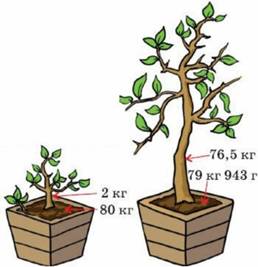 Откуда ива взяла недостающие ей вещества?Осознание необходимости растенийФормирование понятия о том, откуда растения берут вещества для питанияУмение обсуждать проблему в группеУмение осознать затруднениеПостановка проблемы2. ЦелеполаганиеПомогает поставить цель урока путём наводящих вопросовПостановка цели урока: узнать откуда растения берут питательные вещества и как они это делают?Проблемная ситуацияЗапись цели на доске. Умение осмысливать жизненные ситуацииУмение увидеть научную проблему о сути понятия «фотосинтез»Умение слушать товарищейУмение ставить цельПостановка цели3. ПланированиеПомощь в планировании деятельностиПредлагают, каким образом можно узнать информацию, какие опыты поставить«Мозговой штурм»Запись на доске предложений обучающихся.Умение формулировать свои мыслиУмение высказывать научные гипотезы на тему питания растений с помощью воздухаУмение слушать товарищейУмение формулировать гипотезыНабор гипотез, предложенных обучающимися4. Поиск информацииРаздаёт рабочие листы (карточки) с заданиями Помогает по мере необходимости.Работают в группах над решением заданий на карточках (Приложение 1)Решение заданий по формированию естественно-научной грамотности.См. Приложение 1Понимание необходимости беречь растенияИзучают суть процесса воздушного питания растений: условия, результатыУмение работать в группеУмение объяснять результаты опыта, делать выводы, высказывать предположенияФормулировка условий и результатов процесса воздушного питания растений5. Создание продуктаПодводит обучающихся к понятию «фотосинтез»Формулируют понятие «фотосинтез»Синтез полученных данных для формулировки понятияЗапись понятия на доске и в тетрадиПонимание необходимости беречь растенияосмысление понятия «фотосинтез»Умение слушать товарищейУмение формулировать выводыФормулировка понятия «фотосинтез»6. Применение знаний в новой обстановкеРаздаёт рабочие листы (карточки) с заданиями: для разных групп разные, дифференцированно для разных по силе учениковРаботают с карточками, выполняют задания на формирование естественно-научной грамотностиДифференцированная работа с рабочим листомРабочие листы см. Приложение 2Понимание необходимости охранять растенияЗакрепление понятия фотосинтезУмение распределять задания в группе по силамУмение критически оценивать высказывания, умение работать с рисунками, графиками, анализировать табличные данныеЗакрепление понятия «фотосинтез», формирование умений естественно-научной грамотности.7. РефлексияСпрашивает обучающихся чему они научились на данном уроке.Ответы обучающихся о своих знанияхбеседаФигурки разных цветов, показывающие результат работы на уроке ( самооценка обучающихся)Формирование самооценкиПовторение усвоенных знаний о фотосинтезе, самопроверкаУмение слушать товарищейУмение формулировать своё мнениеСформированное понятие о фотосинтезе«Воздушное питание» растенийРастениям кроме воды и минеральных солей требуются углерод, азот и многие другие химические элементы, необходимые для построения органических веществ, являющихся основой любого растительного организма.Началом изучения процессов образования органических веществ у растений стали опыты Д. Пристли (1733–1804).2. Исследователь продолжил свои эксперименты. Он поместил мышь под тот стеклянный колпак, в котором только что потухла свеча. Через непродолжительное время животное погибло. Какое предположение мог бы сделать Пристли на основании опыта с мышью?3. Следующим шагом в исследовании был поиск условий для выживания мыши под колпаком, под которым во время предыдущего эксперимента погасла свеча. Для этого Д. Пристли освещал колпак, помещал под него различные предметы и вещества.Что в условии опыта Пристли менял, а что оставлял неизменным?4. Д. Пристли исследовал причину смерти мыши под колпаком. Он взял два стеклянных колпака. Под один он поместил только мышь, а под другой – мышь и растение. Без растения мышь быстро погибла в течение нескольких часов, а мышь под колпаком с растением прожила несколько дней.Какой вывод мог сделать Пристли из результата своего эксперимента?5. Следующим этапом исследования воздуха была серия экспериментов, где ученые помещали колпаки с мышами и растениями то на яркий солнечный свет, то в темноту. Одни эксперименты проходили только ночью, другие – только днем. В результате было замечено, что в одних случаях мыши жили дольше, а в других меньше.Каким, по вашему мнению, был результат этих экспериментов? Выберите наиболее подходящее утверждение. Как можно объяснить результат опыта Ван Гельмонта с позиции современных знаний о питании и развитии растений? Из результата своего эксперимента Ван Гельмонт сделал следующий вывод: «Растение выросло только за счёт дождевой воды». Это позволило считать его основателем водной теории питания растений.В чем была ошибка естествоиспытателя?